WIPO ALERT – 7th Stakeholders’ Meetingorganized bythe World Intellectual Property Organization (WIPO)July 24, 2024, Virtual 13.00 to 15.00 (CET)PROVISIONAL PROGRAMprepared by the International Bureau of WIPO[End of the document]EE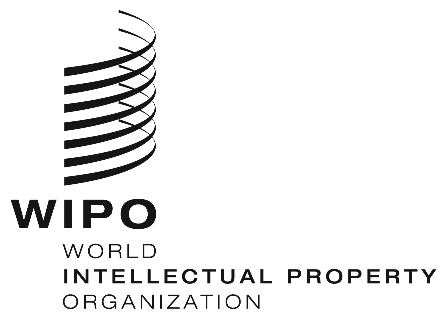 WIPO ALERT STAKEHOLDERS’ MEETINGWIPO ALERT STAKEHOLDERS’ MEETINGWIPO/WEBINAR/ENFORCEMENT/2024/INF/1 PROV.WIPO/WEBINAR/ENFORCEMENT/2024/INF/1 PROV.ORIGINAL:  EnglishORIGINAL:  EnglishDATE:  jUNE 28, 2024DATE:  jUNE 28, 2024Wednesday, July 24, 2024Wednesday, July 24, 202413.00 – 13.10Welcome and introduction13.10 – 13.25Update on WIPO ALERT and related developments13.25 – 13.45Introduction to recently joined members of WIPO ALERT13.35 – 14.05Updates on recent trends in the fight against digital piracy14.05 – 14.25News from Authorized Contributors14.25 – 14.35News from Authorized Users14.35 – 14.40Looking to the future14.40 – 14.55Roundtable discussion and Q&A14.55 – 15.00Closing